Testík – princípy fungovania digitálnych technológií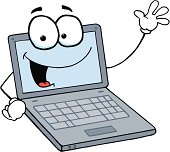 ............................................ je technické vybavenie počítača, fyzické komponenty............................................. je programové vybavenie počítača. Operačné systémy sú programy, ktoré .........................................................................Priečinok môžeme ............................................, ............................................, ............................................, ............................................Základná počítačová zostava sa skladá z ............................................, ..........................................., ..........................................., ............................................Základná jednotka sa skladá z ............................................, ............................................, ............................................, ............................................, ............................................, ............................................, ............................................, ............................................K vstupným prídavným zariadeniam patria: ............................................, ..........................................., ..........................................., ............................................K výstupným prídavným zariadeniam patria: ............................................, ..........................................., ..........................................., ............................................K vstupno-výstupným prídavným zariadeniam patria: ............................................, ..........................................., ..........................................., ............................................Pri práci s PC máme dodržiavať pravidlá:....................................................................................................................
.................................................................................................................... 
.................................................................................................................... 
.................................................................................................................... 
.................................................................................................................... 
........................................................................................................................................................................................................................................Výborne: 37 – 33  Celkom fajn: 32 – 25 Môže byť: 25 – 22 Máš čo doháňať: 21 – 11 Počítačový analfabet: 10 – 0Testík – princípy fungovania digitálnych technológií............................................ je technické vybavenie počítača, fyzické komponenty............................................. je programové vybavenie počítača. Operačné systémy sú programy, ktoré .........................................................................Priečinok môžeme ............................................, ............................................, ............................................, ............................................Základná počítačová zostava sa skladá z ............................................, ..........................................., ..........................................., ............................................Základná jednotka sa skladá z ............................................, ............................................, ............................................, ............................................, ............................................, ............................................, ............................................, ............................................K vstupným prídavným zariadeniam patria: ............................................, ..........................................., ..........................................., ............................................K výstupným prídavným zariadeniam patria: ............................................, ..........................................., ..........................................., ............................................K vstupno-výstupným prídavným zariadeniam patria: ............................................, ..........................................., ..........................................., ............................................Pri práci s PC máme dodržiavať pravidlá:....................................................................................................................
.................................................................................................................... 
.................................................................................................................... 
.................................................................................................................... 
.................................................................................................................... 
........................................................................................................................................................................................................................................Výborne: 37 – 33  Celkom fajn: 32 – 25 Môže byť: 25 – 22 Máš čo doháňať: 21 – 11 Počítačový analfabet: 10 – 0